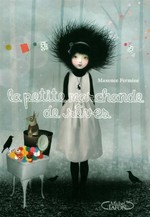 Qu’est-ce qui permet à Malo de passer dans le Royaume des Ombres ?□ Un hublot au fond de la Seine□ Un pont magique □ Un tonneau sans fondQuel est le nom de l’auberge dans laquelle Malo fête son anniversaire ?□ L’Auberge de l’Arbre-Sec□ L’Auberge des Trois Brigands□ L’Auberge du Chat-qui-PêcheA son arrivée au Royaume des Ombres, Malo rencontre un arbre qui parle. De quelle espèce d’arbre s’agit-il ?□ Un acacia□ Un châtaignier□ Un chêneQu’est-ce qui n’existe quasiment pas au Royaume des Ombres ?□ Les bruits□ Les couleurs□ Les odeursPour l’aider, le chat Mercator donne à Malo un objet. De quel objet s’agit-il ?□ Une boussole □ Un grimoire□ Une montreQu’est-ce qu’utilise Lili pour attraper les rêves ?□ Une boîte à bonheur□ Une épuisette□ Un filet à papillons Pour qui travaille Lili ?□ L’alchimiste Dom Perlet□ Le clown blanc du cirque d’hiver□ Septimus le magicienCombien Lili doit-elle vendre de boites à bonheur pour être libérée ?□ 10□ 100□ 1000Qui garde le cimetière du Royaume des Ombres ?□ Le Père Lachaise□ Le Père Latable□ Le Père Noël Lili et Malo capturent les rêves de deux personnes dans le cimetière du Royaume des Ombres. De quelles personnes s’agit-il ?□ Un acrobate et une funambule□ Un aviateur et une funambule□ Un clown et une trapéziste  De quoi faut-il se méfier au Royaume des Ombres ?□ Des ombres□ Des rêves□ Des spectres Comment s’appelle la monnaie utilisée au Royaume des Ombres ?□ Le blason□ Le brouzon□ L’écu Malo doit trouver 12 pièces en une nuit pour échapper au sortilège de l’alchimiste. Parmi les personnages ci-dessous, lequel lui en donne 9 d’un coup ?□ Le clochard céleste□ Le clown blanc du cirque d’hiver□ Le peintre Otto Portret Qu’y a-t-il de bizarre chez Septimus le magicien ?□ Le langage□ Le rire□ Les pleurs En quoi la Tour Eiffel du Royaume des Ombres est-elle fabriquée ?□ En bonbons□ En chocolat□ En gâteaux Quel rêve rapporte Malo du Royaume des Ombres ?□ Le rêve d’un alpiniste□ Le rêve d’un aviateur□ Le rêve d’un chercheur d’or